ЗАЯВКА-СОГЛАШЕНИЕ НА ПОЛУЧЕНИЕ УСЛУГИ Подтверждаю достоверность и полноту сведений, указанных в настоящем документе, а также в соответствии с Федеральным законом Российской Федерации от 27.07.2006 № 152-ФЗ «О персональных данных», даю согласие на обработку персональных данных (любое действие (операцию) или совокупность действий (операций), совершаемых с использованием средств автоматизации или без использования таких средств с персональными данными, включая сбор, запись, систематизацию, накопление, хранение, уточнение (обновление, изменение), извлечение, использование, передачу (распространение, предоставление, доступ), обезличивание, блокирование, удаление, уничтожение), (а именно: фамилии, имени, отчества, телефона).Согласие вступает в силу со дня его подписания и действует до момента отзыва моего согласия на обработку персональных данных на основании письменного заявления. Подтверждаю, что ознакомлен(а) с Федеральным законом от 27 июля 2006 года № 152-ФЗ «О персональных данных», права и обязанности в области защиты персональных данных мне разъяснены. Действие настоящего согласия прекращается досрочно в случае принятия оператором решения о прекращении обработки персональных данных и/или уничтожения документов, содержащих персональные данные. « ____ »   ______________  2020 г.Подпись Заявителя/представителя Заявителя ________________________________________    _______________________    ________________                                                                                 М.П.		  должность		                                                           подпись			расшифровкаДля участия в Сессии необходимо заполнить и направить Анкету участника до 12 октября на электронный адрес: cissno53@gmail.comСсылки для присоединения к мероприятиям в он-лайн формате будут направлены зарегистрированным участникам 13 октября. 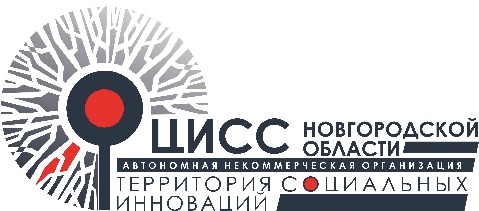 сОЦИАЛЬНЫЕ ИННОВАЦИИБОРОВИЧСКАЯ сессия - 2020Данные об участникеДанные об участникеФИО участника Статус/должность в организации (проекте)ИНН участникаАдрес по пропискеАдрес проживанияТелефонЭлектронная почтаСтраничка в социальных сетях СкайпДанные о предприятииДанные о предприятииНаименование юридического лица \ индивидуального предпринимателя  ИНН юридического лица \ индивидуального предпринимателяЮридический адресФактический адресОсновной ОКВЭД юридического лица / индивидуального предпринимателяДополнительный  ОКВЭД юридического лица / индивидуального предпринимателяТелефон Электронная почта СайтДанные о руководителеДанные о руководителеФИО руководителя Телефон Электронная почтаСтраничка в социальных сетях СкайпОтметьте, пожалуйста, мероприятия, в которых вы планируете принять участие и формат вашего участия Отметьте, пожалуйста, мероприятия, в которых вы планируете принять участие и формат вашего участия + \ -Дата Название мероприятия Формат участия Формат участия + \ -Дата Название мероприятия онлайнофлайн14 октября 11.00 – 13.00Информационно-обучающий семинар (Презентационная сессия). Тема: участие в региональном этапе Конкурса «Лучший социальный проект года 2020»14 октября 14.00 – 18.00Проектная сессия. Тема: «Инновационные проекты и социальное предпринимательство»